Publicado en  el 06/02/2017 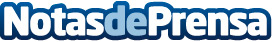 Sony Europa presenta la fase beta de una nueva actualización de la PlayStation 4Se trata de la versión 4.50, que ya está disponible para las consolas PlayStation 4 y PlayStation 4 ProDatos de contacto:Nota de prensa publicada en: https://www.notasdeprensa.es/sony-europa-presenta-la-fase-beta-de-una-nueva Categorias: Juegos Innovación Tecnológica http://www.notasdeprensa.es